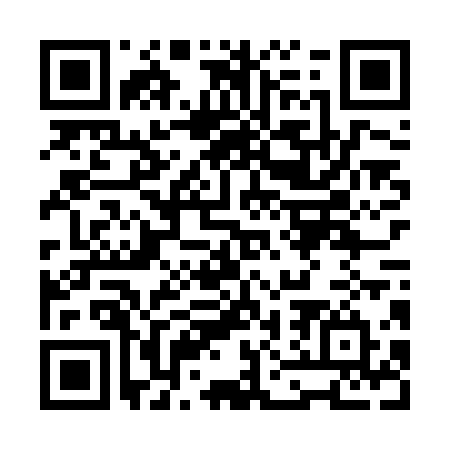 Ramadan times for Satghariatari, BangladeshMon 11 Mar 2024 - Wed 10 Apr 2024High Latitude Method: NonePrayer Calculation Method: University of Islamic SciencesAsar Calculation Method: ShafiPrayer times provided by https://www.salahtimes.comDateDayFajrSuhurSunriseDhuhrAsrIftarMaghribIsha11Mon5:025:026:1812:153:396:126:127:2812Tue5:015:016:1712:143:396:126:127:2913Wed4:594:596:1612:143:396:136:137:2914Thu4:584:586:1512:143:396:136:137:3015Fri4:574:576:1412:143:396:146:147:3016Sat4:564:566:1312:133:396:146:147:3117Sun4:554:556:1212:133:396:156:157:3118Mon4:544:546:1112:133:396:156:157:3219Tue4:534:536:1012:133:396:166:167:3320Wed4:524:526:0912:123:396:166:167:3321Thu4:514:516:0812:123:396:176:177:3422Fri4:504:506:0712:123:396:176:177:3423Sat4:484:486:0512:113:396:186:187:3524Sun4:474:476:0412:113:396:186:187:3525Mon4:464:466:0312:113:396:196:197:3626Tue4:454:456:0212:103:396:196:197:3627Wed4:444:446:0112:103:386:196:197:3728Thu4:434:436:0012:103:386:206:207:3729Fri4:414:415:5912:103:386:206:207:3830Sat4:404:405:5812:093:386:216:217:3931Sun4:394:395:5712:093:386:216:217:391Mon4:384:385:5612:093:386:226:227:402Tue4:374:375:5512:083:386:226:227:403Wed4:364:365:5412:083:386:236:237:414Thu4:344:345:5312:083:386:236:237:425Fri4:334:335:5212:073:376:246:247:426Sat4:324:325:5012:073:376:246:247:437Sun4:314:315:4912:073:376:256:257:438Mon4:304:305:4812:073:376:256:257:449Tue4:294:295:4712:063:376:266:267:4510Wed4:274:275:4612:063:376:266:267:45